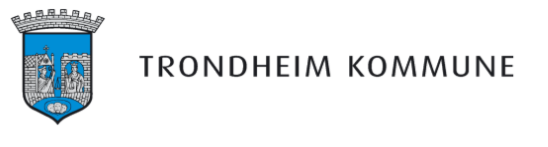 Trondheim, 08.09.2021REFLEKSJAKTEN 2021 - INVITASJON TIL ALLE ANDREKLASSINGERÅrets refleksdag er lagt til torsdag 21. oktober og som vanlig markeres denne av Trygg Trafikk. I den forbindelse oppfordrer Miljøpakken alle andretrinnselever i trondheimsskolen til å jakte på reflekser og at trinnlærerne legger til rette for at elevene kan gjennomføre følgende opplegg: Uke 40: Få elevene til å lete fram alle reflekser de har hjemme og telle disse.Uke 42: Få elevene til å feste refleksene på ytterplagg, sekker og vesker som er i bruk 	 hjemme. De som får det til kan ta fine bilder av refleksene som er festet. Alle andretrinn som gjennomfører får et klassesett med flunkende nye reflekser fra årets refleks-kolleksjon. For å vise at dere har gjort oppdraget kan dere sende et eller flere bilder fra aktivitetene til christiane.solheim@trondheim.kommune.no. Vi skal bruke bildene i sosiale medier og bilder av gjenkjennbare barn må ha dokumentasjon på fullmakt fra foresatte. Dere må også fortelle hvilken skole dere går på og hvor mange dere er på trinnet. Vi kommer også til å oppfordre FAU og trinnkontaktene til å sette søkelys på refleksbruk der det er planlagte aktiviteter i oktober og november. Trafikkopplæring i skolen gir mulighet til sertifisering for grønt flagg. Mobilitetsrådgivning i skolen er Miljøpakkefinansiert og vi samarbeider tett med Grønn Barneby om å tilrettelegge for grønne valg. Har du spørsmål, ta kontakt med: Christiane Solheim, tlf: 95 81 66 34Vi gleder oss til fine bilder - lykke til i jakten! Hilsen Christiane SolheimProsjektleder mobilitetsrådgivning skoleTrondheim kommune, Mobilitets- og samferdselseenheten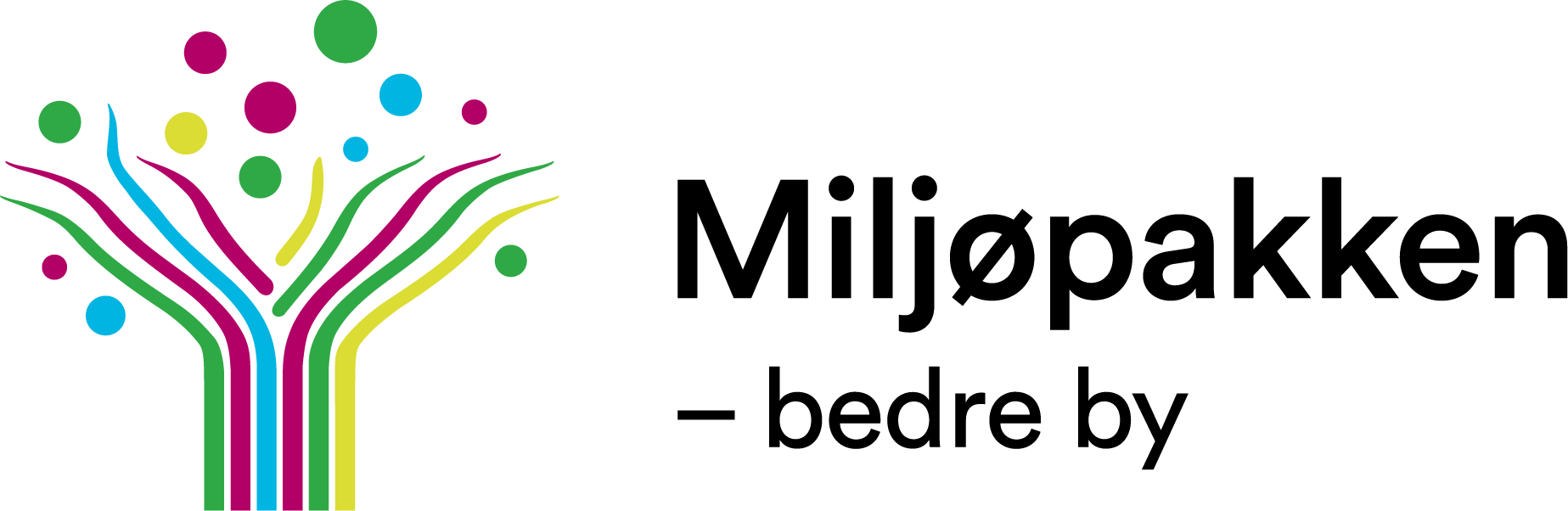 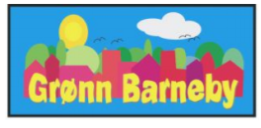 